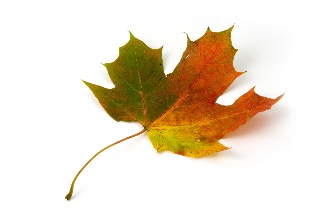 Ventspils PII “Rūķītis” 2019./20. mācību gada oktobra mēneša plāns                                            PII “Rūķītis” vadītājas vietniece izglītības jomā L. Birzniece  N. p. k.PasākumsNorises laiksDalībnieki1.Digitālā centra robotikas nodarbība “Mežs”07.10Pl.9.00-9.40,9.45-10.255. gr. (sagatavošanas)2.Digitālā centra robotikas nodarbība “Mežs”Jautrais brīdis “Dejo, dejo lapiņas, sārtas, raibas, dzeltenas”08.10Pl.9.00-9.40,9.45-10.25Pl.15.10,15.3012. gr. (sagatavošanas)2.jaunākā (4. gr.)2. jaunākā (9.gr)4.Futbola diena nodarbību laikā08.105., 8., 12. gr.5.Digitālā centra robotikas nodarbība “Mežs”09.10 Pl.9.00-9.40,9.45-10.258. gr.(sagatavošanas)6.Mācību ekskursija uz Amatu māju “Senā klase” un iepazīšanās ar jauno izstāžu zāli.09.10Pl 10.0012. gr. ( sagatavošanas)7.Jautrais brīdis “Dejo, dejo lapiņas, sārtas, raibas, dzeltenas”10.10Pl. 10.00Speciālā gr. (3.gr.)8. Sadarbība ar Mūzikas skolu. Audzēkņu koncerts “Priecājies par mūziku”.14.10Pl.10.006., 7.(vecākās),5., 8., 12. gr.(sagatavošanas )9.Rudens gadatirgus21.10Pl. 9.305., 8. gr. (sagatavošanas)10.Futbola diena nodarbību laikā22.105., 8., 12. gr.(sagatavošanas )11.Rudens saldumu ballīte22.10Pl. 9.3010., 11. (vidējās gr.)12.Rudens rūķis ciemos nāk.22.10Pl. 9.00gr. (1. jaunākā)13.Rudens gadatirgus23.1012.gr.(sagatavošanas)14.Rudens tirgus24.10Pl.9.306.,7. gr. (vecākās)